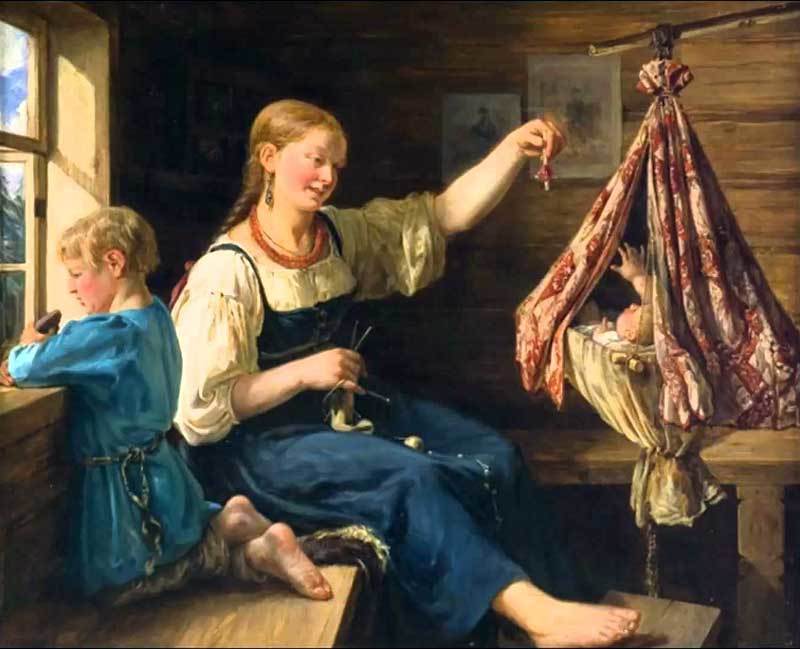 Устное народное творчество - это история народа, его духовное богатство. Веселые песенки, замысловатые загадки, пословицы, заклички, приговорки, потешки, прибаутки, перевертыши, считалки, скороговорки, дразнилки, смешные сказочки сочинил великий и бессмертный поэт - русский народ. Фольклор дает прекрасные образцы речи, подражание которым позволяет ребенку успешно овладевать родным языком. И чем раньше родители будут использовать этот богатый словесный опыт, тем ярче и выразительнее станет речь детей. И начинать нужно практически с «пеленок», т.е. с рождения ребенка. Например, пойте своему малыш колыбельные.Колыбельные песни - это заговоры, обереги, основанные на магической силе слова и музыки, на их способности успокоить, уберечь, охранить. Народ создал множество песенок и потешек именно для эмоционального контакта с ребенком:Баю-бай, баю-бай,                                           Люли, люли, люли, Ты, собаченька, не лай,                                   Прилетели гули. Мою дочку не пугай!                                      Сели гули на кровать,И в гудочек не гуди,                                        Стали гули ворковать, До утра не разбуди!                                         Тихо Машу усыплять: А приди к нам ночевать,                                 - Спи, малютка, почивай, В люльке Машеньку качать.                           Глаз своих не открывай.Баю-бай, за рекой                                             Котя, котенька, коток, Скрылось солнце на покой.                             Котя - серенький хвосток,У Алешиных ворот                                           Приди, котя, ночевать, Зайки водят хоровод.                                        Приди Васеньку качать. Заиньки, заиньки,                                              Уж как я тебе, коту, Не пора ли баиньки?                                          За работу заплачу - Вам под осинку,                                                 Дам кусок пирогаАлеше - на перинку.                                          И кувшин молока.  Баю-баю, Лешенька,                                         Ешь ты, котя, не кроши,  Засыпай скорешенько!                                     Котя, больше не проси. Фольклорные прибаутки - небольшие стихотворения из двух-четырех редко восьми строчек. Это красочные яркие словесные картинки, составляющие мир повседневных впечатлений ребенка: все то, что окружает его в доме, во дворе, на улице, обрисовано предельно кратко, только в главных, определяющих чертах. Прибаутка предлагает детям увидеть смешное в жизни и научиться это смешное передавать в слове. Это лучший способ развития как координации движения, так и общей и мелкой моторики. Ребенок учится согласовывать свои движения с ритмом прибаутки.                                         Из-за леса, из-за горЕдет дедушка Егор. Сам на лошадке, Жена на коровке, Дети на телятках, Внуки на козлятках. Огуречик, огуречик, Не ходи на тот конечик -Там мышка живет, Тебе хвостик отгрызет. На болоте стоит пень –Шевелиться ему лень. Шея не ворочается, А посмеяться хочется. Нелепицы, чепуха, небывальщина прекрасное средство для воспитания и развития чувства юмора, здоровая пища для детской души, удовлетворяющая ненасытную потребность ребенка в смехе, веселье, радости. Перевертыши открывают ребенку возможность через игру словами, звуками, звукосочетаниями уловить специфику звучания речи и характерные для нее выразительность, образность, юмор.  Как петух в печи пироги печет, Кошка на окошке рубаху шьет, Поросенок в ступе горох толчет, Конь у крыльца в три копыта бьет,                              Уточка в сапожках избу метет.Ехала деревня мимо мужика, Вдруг из-под собаки лают ворота. Выскочила палка с бабою в руке И давай дубасить коня на мужике. Лошадь ела сало, а мужик овес, Лошадь села в сани, а мужик повез.  Приметы - прекрасный образец «земледельческой мысли» народа. Знания природы и жизненный опыт выливались в пословичные выражения, которые дошли до наших дней. В коррекционной работе приметы: • помогают расширить словарный запас детей; • способствуют развитию слуховой памяти; • дают возможность поднять интерес у детей и снять напряжение; • развивают фонематический слух; • оказывают помощь в автоматизации звуков речи; • знакомят с ритмичностью народного календаря. Январь - году начало, зиме середка. Много частых и длинных сосулек к урожаю. Февраль и теплом приласкает, и морозом отдубасит У февраля два друга: метель и вьюга. В марте день с ночью меряется, равняется. В марте мороз трескуч, да не жгуч. Солнышко с апрельской горки в лето катится. Апрельские ручьи землю будят.Май леса наряжает, лето в гости ожидает. Коли в мае дождь, будет и рожь. Проводит июнь на работу, отобьет от песен охоту. В июнь-разноцвет дня свободного нет.Июль - макушка лета. В июле солнце без огня горит. Август - разносол, всего вдоволь. В августе лето навстречу осени вприпрыжку бежит. Холоден батюшка сентябрь, да кормить горазд. Если журавли летят высоко, не спеша - будет хорошая осень. Плачет октябрь холодными слезами. Октябрьский гром - зима снежная.Ноябрь - ворота зимы. В ноябре рассвет с сумерками среди дня встречаются. Декабрь год кончает, зиму начинает Декабрь - стужайло: на всю зиму землю студит.Скороговорка - веселая и безобидная игра в быстрое повторение труднопроизносимых стишков и фраз. У каждой скороговорки своя игра звуков и слов. Они не повторяются, в этом их секрет и обаяние. Это и полезные грамматические упражнения, тренирующие ребенка в правильном, осмысленном употреблении частей речи и частей слова, и одновременно баловство, любимая игра в словотворчество. А если ребенок упражняется в произнесении «трудного» звука, например «р», скороговорки просто незаменимы:На дворе трава, на траве дроваНе руби дрова на траве двора. * * * Карл у Клары украл кораллы, Клара у Карла украла кларнет. * * * Грачиха говорит грачу: «Слетай с грачатами к врачу, Прививки делать им пора Для укрепления пера!»Народные дразнилки предназначены для того, чтобы поставить на место обидчика, высказать свое отношение к неприятным отклонениям в поведении, привычках, во внешнем виде. Содержание традиционной народной дразнилки - «чепуха», нелепица, перевертыш. В дразнилке все искажения - звуковые, смысловые, образные действия - приписываются тому, кого дразнят:Антошка-картошка, Соломенная ножка, Сам с ноготок, Голова с локоток. Ленчик-пончик Съел батончик, Поросенка и быка, Выпил крынку молока, Еще клеть поел хлебов,Три корзины пирогов. Ваня, Ваня – простота.Купил лошадь без хвоста.Сел задом на перёдИ поехал в огород.Народные загадки - важный жанр, овладение которым способствует умственному развитию ребенка. Загадка - игра в узнавание, отгадывание, разоблачение того, что спрятано и скрыто, что представлено в ином образе, ином качестве. И это нужно не просто узнать, а отгадать.Всю ночь летает,        Мышей добывает,        А станет светло,      Спать ляжет в дупло. (Сова) В золотой тарелке стоят домики, а улицы нет.    (Подсолнух) Жидко, а не вода, бело, а не снег. (Молоко) Пословицы и поговорки учат детей рассуждать, мыслить, высказывать свои предположения, суждения, а значит развивают речь. Поговорка сходна с пословицей, но в отличие от нее она не является полным суждением. Поговорка - часть суждения. Он - лисий хвост. - Поговорка. В чужом глазу сучок видит, а в своем и бревна не замечает. - Пословица. Что на уме, то и на языке. Быстрее мысли ничего нет. Ум без разума - беда. Чужим умом умен не будешь. Сказка является сугубо педагогическим жанром, выполняющим для ребенка роль учителя и толкователя основных нравственных заповедей. Игра и прелесть сказки - в незамысловатом прибавлении к хорошо известным фактам все новых и новых деталей и подробностей. Трудность игры заключается не только в том, чтобы запомнить все подробности, но и в том, чтобы уловить их порядок, не перепутать, что за чем следует. В этом - секрет сказки. Читайте больше, читайте чаще, читайте выразительно! И вы удивитесь, с каким желанием ваш ребенок будет брать книгу в руки и пусть сначала по памяти «читать» ее, зато потом вы услышите: «Мама, хочешь,  сегодня я почитаю сказку перед сном?»Фольклор помогает воспитывать любовь к народному творчеству. Детей следует учить восприятию фольклорных текстов, формировать у них умение слушать и слышать. Тогда постепенно перед детьми откроется сила народного слова. Говоря о народном творчестве, мы подразумеваем не только русский фольклор, но и творчество других народов.Используйте в общении с малышом великое наследие устного народного творчества, и вы убедитесь в его неоспоримом превосходстве в формировании внутреннего мира и личностных качеств ребенка, в том числе и речи!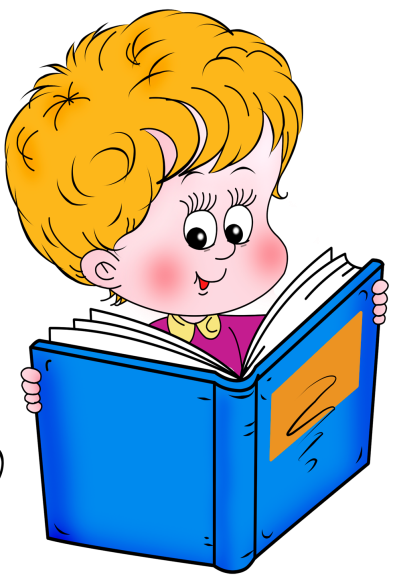 